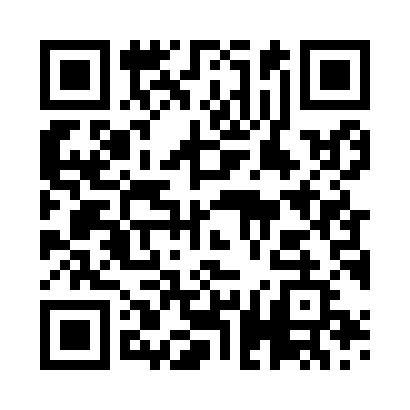 Prayer times for Apollonia, LibyaWed 1 May 2024 - Fri 31 May 2024High Latitude Method: NonePrayer Calculation Method: Egyptian General Authority of SurveyAsar Calculation Method: ShafiPrayer times provided by https://www.salahtimes.comDateDayFajrSunriseDhuhrAsrMaghribIsha1Wed4:055:4512:294:107:148:422Thu4:045:4412:294:107:158:433Fri4:035:4312:294:107:168:444Sat4:015:4212:294:107:178:465Sun4:005:4112:294:107:178:476Mon3:595:4012:294:107:188:487Tue3:585:3912:294:117:198:498Wed3:575:3812:294:117:208:509Thu3:555:3712:294:117:208:5110Fri3:545:3712:294:117:218:5211Sat3:535:3612:294:117:228:5312Sun3:525:3512:294:117:228:5413Mon3:515:3412:294:117:238:5514Tue3:505:3412:294:117:248:5615Wed3:495:3312:294:117:258:5716Thu3:485:3212:294:117:258:5817Fri3:475:3212:294:117:268:5918Sat3:465:3112:294:117:279:0019Sun3:455:3012:294:117:279:0120Mon3:445:3012:294:117:289:0221Tue3:435:2912:294:117:299:0322Wed3:425:2912:294:117:299:0423Thu3:415:2812:294:127:309:0524Fri3:405:2812:294:127:319:0625Sat3:405:2712:294:127:319:0626Sun3:395:2712:294:127:329:0727Mon3:385:2612:294:127:339:0828Tue3:375:2612:304:127:339:0929Wed3:375:2612:304:127:349:1030Thu3:365:2512:304:127:359:1131Fri3:365:2512:304:137:359:12